Niniejszym zobowiązuję się do przestrzegania „Regulaminu dostarczania wody i odprowadzania ścieków przez PWiK w Obornikach Sp. z o.o." zatwierdzonego uchwałą Rady Miejskiej z dnia 19.09.2018 r. oraz uchwałą z dnia 25.08.2021 r. zmieniająca uchwałę Rady Miejskiej Informacja o przetwarzaniu danych osobowychZgodnie z art. 13 ogólnego rozporządzenia o ochronie danych osobowych z dnia 27 kwietnia 2016 r. informuję, że: Administratorem danych osobowych jest Przedsiębiorstwo Wodociągów i Kanalizacji w Obornikach Sp. z o.o. reprezentowana przez Prezesa Zarządu z siedzibą w Obornikach przy ul. Staszica 41A, 64-600 Oborniki. Kontakt z Inspektorem Ochrony Danych, e-mail: iod@pwik-oborniki.pl Dane osobowe przetwarzane będą celem podjęcia działań niezbędnych do realizacji zawartej umowy o zaopatrzenie w wodę i/lub odprowadzanie ścieków, określonych w niniejszym zleceniu przez (PWiK w Obornikach Sp.z o.o.) na podstawie art. (6 ust. 1 lit. b RODO tj. przetwarzanie jest niezbędne do wykonania umowy, której stroną jest osoba, której dane dotyczą, lub do podjęcia działań na żądanie osoby, której dane dotyczą) oraz dla celów archiwalnych i statystycznych (art. 6 ust. 1 lit. (c, f) RODO). Ma Pani/Pan prawo do: żądania dostępu do treści swoich danych, ich sprostowania, usunięcia, ograniczenia przetwarzania, wniesienia skargi do organu nadzorczego, którym jest Prezes Urzędu Ochrony Danych Osobowych. Podanie danych osobowych jest dobrowolne, ale niezbędne w celu realizacji wniosku. Z pełną treścią obowiązku informacyjnego na temat przetwarzania Pani/Pana danych osobowych można się zapoznać na stronie https://www.pwik-oborniki.pl w zakładce polityka prywatności*   	pole obowiązkowe odpowiednie zaznaczyć/podkreślić/wypełnić konieczne załączenie upoważnienia  ❒ proszę zaznaczyć właściwe 	 	 	                                           Podpis wnioskodawcy lub osoby upoważnionej 2) Przedsiębiorstwo Wodociągów i Kanalizacji w Obornikach Spółka z o.o.
ul. Staszica 41 a, 64-600 Oborniki
 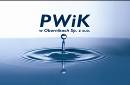 WNIOSEK  W - j o wydanie / zmianę / aktualizację 1) warunków przyłączenia do sieci wod.-kan. dla pojedynczego budynku mieszkalnego jednorodzinnego, w tym w zabudowie zagrodowej ……………….. Data wniosku * Przedsiębiorstwo Wodociągów i Kanalizacji w Obornikach Spółka z o.o.
ul. Staszica 41 a, 64-600 Oborniki
 WNIOSEK  W - j o wydanie / zmianę / aktualizację 1) warunków przyłączenia do sieci wod.-kan. dla pojedynczego budynku mieszkalnego jednorodzinnego, w tym w zabudowie zagrodowej ……………….. Data wpływu, Nr DANE PODMIOTU UBIEGAJĄCEGO SIĘ O PRZYŁĄCZENIE DO SIECI 1. 	Imię i nazwisko / Nazwa: * pole obowiązkowe2. 	Adres zamieszkania / siedziby podmiotu ubiegającego się o przyłączenie do sieci: * pole obowiązkowe 3. 	Sposób odbioru warunków: 1) * odpowiednie zaznaczyć/podkreślić/wypełnić,  pole obowiązkowe	   osobisty 	        listowny - adres do korespondencji ………………………………………………………………………..  4. 	Pozostałe informacje: telefon ……………………………………... e-mail …………………………………… NIP (nie dotyczy osób fizycznych) …………………………………… 	 	 OKREŚLENIE POTRZEB PODMIOTU UBIEGAJĄCEGO SIĘ O PRZYŁĄCZENIE DO SIECI OKREŚLENIE POTRZEB PODMIOTU UBIEGAJĄCEGO SIĘ O PRZYŁĄCZENIE DO SIECI OKREŚLENIE POTRZEB PODMIOTU UBIEGAJĄCEGO SIĘ O PRZYŁĄCZENIE DO SIECI 	5. 	Informacja o przeznaczeniu i sposobie wykorzystania nieruchomości: 1) * odpowiednie zaznaczyć/podkreślić/wypełnić,  pole obowiązkowe   budynek mieszkalny jednorodzinnypełna nazwa inwestycji: ………………………………………………………………………………………………………………………………………………………………………………………………………………………… ilość lokali w budynku łącznie (mieszkalnych i użytkowych): ……….. (max 2) w tym: mieszkalnych  ………….. użytkowych …………… rodzaj usług (w wypadku działalności usługowej) ……………………………………………………………………………………………………………………………………………………………………………………………………………………………………...…. 		zabudowa zagrodowa Definicja pojęć zgodnie z Prawem Budowlanym  budynek mieszkalny jednorodzinny – budynek wolno stojący albo budynek w zabudowie bliźniaczej, szeregowej lub grupowej, służący zaspokajaniu potrzeb mieszkaniowych, stanowiący konstrukcyjnie samodzielną całość, w którym dopuszcza się wydzielenie nie więcej niż dwóch lokali mieszkalnych albo jednego lokalu mieszkalnego i lokalu użytkowego o powierzchni całkowitej nieprzekraczającej 30% powierzchni całkowitej budynku zabudowa zagrodowa – budynki mieszkalne, budynki gospodarcze lub inwentarskie w rodzinnych gospodarstwach rolnych, hodowlanych lub ogrodniczych oraz  w gospodarstwach leśnych 	5. 	Informacja o przeznaczeniu i sposobie wykorzystania nieruchomości: 1) * odpowiednie zaznaczyć/podkreślić/wypełnić,  pole obowiązkowe   budynek mieszkalny jednorodzinnypełna nazwa inwestycji: ………………………………………………………………………………………………………………………………………………………………………………………………………………………… ilość lokali w budynku łącznie (mieszkalnych i użytkowych): ……….. (max 2) w tym: mieszkalnych  ………….. użytkowych …………… rodzaj usług (w wypadku działalności usługowej) ……………………………………………………………………………………………………………………………………………………………………………………………………………………………………...…. 		zabudowa zagrodowa Definicja pojęć zgodnie z Prawem Budowlanym  budynek mieszkalny jednorodzinny – budynek wolno stojący albo budynek w zabudowie bliźniaczej, szeregowej lub grupowej, służący zaspokajaniu potrzeb mieszkaniowych, stanowiący konstrukcyjnie samodzielną całość, w którym dopuszcza się wydzielenie nie więcej niż dwóch lokali mieszkalnych albo jednego lokalu mieszkalnego i lokalu użytkowego o powierzchni całkowitej nieprzekraczającej 30% powierzchni całkowitej budynku zabudowa zagrodowa – budynki mieszkalne, budynki gospodarcze lub inwentarskie w rodzinnych gospodarstwach rolnych, hodowlanych lub ogrodniczych oraz  w gospodarstwach leśnych 	5. 	Informacja o przeznaczeniu i sposobie wykorzystania nieruchomości: 1) * odpowiednie zaznaczyć/podkreślić/wypełnić,  pole obowiązkowe   budynek mieszkalny jednorodzinnypełna nazwa inwestycji: ………………………………………………………………………………………………………………………………………………………………………………………………………………………… ilość lokali w budynku łącznie (mieszkalnych i użytkowych): ……….. (max 2) w tym: mieszkalnych  ………….. użytkowych …………… rodzaj usług (w wypadku działalności usługowej) ……………………………………………………………………………………………………………………………………………………………………………………………………………………………………...…. 		zabudowa zagrodowa Definicja pojęć zgodnie z Prawem Budowlanym  budynek mieszkalny jednorodzinny – budynek wolno stojący albo budynek w zabudowie bliźniaczej, szeregowej lub grupowej, służący zaspokajaniu potrzeb mieszkaniowych, stanowiący konstrukcyjnie samodzielną całość, w którym dopuszcza się wydzielenie nie więcej niż dwóch lokali mieszkalnych albo jednego lokalu mieszkalnego i lokalu użytkowego o powierzchni całkowitej nieprzekraczającej 30% powierzchni całkowitej budynku zabudowa zagrodowa – budynki mieszkalne, budynki gospodarcze lub inwentarskie w rodzinnych gospodarstwach rolnych, hodowlanych lub ogrodniczych oraz  w gospodarstwach leśnych 	6. 	Lokalizacja nieruchomości lub obiektu, który ma zostać przyłączony:  * pole obowiązkowemiejscowość * ……………………., ul. * .…………………….........................…, nr * ….. działka nr geod. * …………………..……………..…., obręb * ……… nr księgi wieczystej ………………..……… 	6. 	Lokalizacja nieruchomości lub obiektu, który ma zostać przyłączony:  * pole obowiązkowemiejscowość * ……………………., ul. * .…………………….........................…, nr * ….. działka nr geod. * …………………..……………..…., obręb * ……… nr księgi wieczystej ………………..……… 	6. 	Lokalizacja nieruchomości lub obiektu, który ma zostać przyłączony:  * pole obowiązkowemiejscowość * ……………………., ul. * .…………………….........................…, nr * ….. działka nr geod. * …………………..……………..…., obręb * ……… nr księgi wieczystej ………………..……… 	7. 	Wniosek dotyczy przyłączenia: 1) * odpowiednie zaznaczyć/podkreślić/wypełnić,  pole obowiązkowedo sieci wodociągowej  do sieci kanalizacji sanitarnej 8. Wniosek dotyczy budynku: 1) * odpowiednie zaznaczyć/podkreślić/wypełnić,  pole obowiązkoweistniejącego planowanegoinne:   rozbudowa/przebudowa/ zmiana funkcji użytkowej 1) 	9. 	Zaopatrzenie nieruchomości w wodę: 1) odpowiednie zaznaczyć/podkreślić/wypełnić nieruchomość posiada własne ujęcie(a) wody w ilości ……… nieruchomość nie posiada własnego ujęcia wody nieruchomość posiada wodę: gminną / inną 1) ......................................  10. Zapotrzebowanie na wodę: * pole obowiązkoweQdśr [m3/d] *………………    Qhmax [m3/h] * ………………    qs [dm3/s] (wg PN-92/B-01706) ……………………. 10. Zapotrzebowanie na wodę: * pole obowiązkoweQdśr [m3/d] *………………    Qhmax [m3/h] * ………………    qs [dm3/s] (wg PN-92/B-01706) ……………………. 10. Zapotrzebowanie na wodę: * pole obowiązkoweQdśr [m3/d] *………………    Qhmax [m3/h] * ………………    qs [dm3/s] (wg PN-92/B-01706) ……………………. 11. Ilość odprowadzanych ścieków bytowych: * pole obowiązkowe                                	 	 	 	 	Qdśr [m3/d] ………………  11. Ilość odprowadzanych ścieków bytowych: * pole obowiązkowe                                	 	 	 	 	Qdśr [m3/d] ………………  11. Ilość odprowadzanych ścieków bytowych: * pole obowiązkowe                                	 	 	 	 	Qdśr [m3/d] ………………  12. Do wniosku załączam: 1) odpowiednie zaznaczyć/podkreślić/wypełnić plan zabudowy lub szkic sytuacyjny określający usytuowanie przyłącza w stosunku do istniejącej sieci  oraz innych obiektów i sieci uzbrojenia terenu  (mapa zasadnicza - preferowana skala 1:500 )  * pole obowiązkowe odpis z właściwego rejestru (w przypadku przedsiębiorców)  12. Do wniosku załączam: 1) odpowiednie zaznaczyć/podkreślić/wypełnić plan zabudowy lub szkic sytuacyjny określający usytuowanie przyłącza w stosunku do istniejącej sieci  oraz innych obiektów i sieci uzbrojenia terenu  (mapa zasadnicza - preferowana skala 1:500 )  * pole obowiązkowe odpis z właściwego rejestru (w przypadku przedsiębiorców)  12. Do wniosku załączam: 1) odpowiednie zaznaczyć/podkreślić/wypełnić plan zabudowy lub szkic sytuacyjny określający usytuowanie przyłącza w stosunku do istniejącej sieci  oraz innych obiektów i sieci uzbrojenia terenu  (mapa zasadnicza - preferowana skala 1:500 )  * pole obowiązkowe odpis z właściwego rejestru (w przypadku przedsiębiorców)  OŚWIADCZENIA 13. Oświadczenia: 1) odpowiednie zaznaczyć/podkreślić/wypełnić                   Oświadczam, że zapoznałem/-am się z procedurą wydania warunków przyłączenia  oraz informacją o przepisach dotyczących ochrony danych osobowych - dołączoną do wniosku. * pole obowiązkowe  Oświadczam, że posiadam tytuł prawny do przedmiotowej nieruchomości jako: właściciel / współwłaściciel / najemca /     / dzierżawca / użytkownik wieczysty / inny (podać jaki) 1)……………………………………………………………….... 